1 слайд 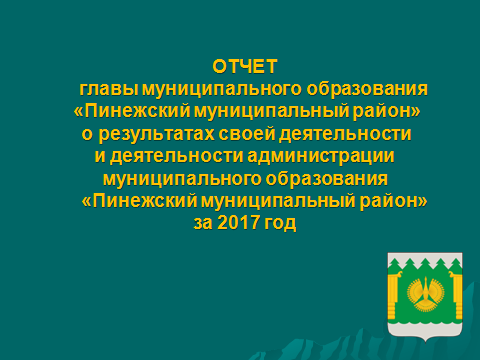 Ежегодный отчет главы муниципального образования «Пинежский муниципальный район» о результатах своей деятельности, деятельности администрации муниципального образования «Пинежский муниципальный район» за 2017 годУважаемые депутаты, гости, приглашенные!В соответствии с действующим законодательством и Уставом муниципального образования «Пинежский муниципальный район», представляю вашему вниманию и оценке отчет работы главы муниципального образования и администрации муниципального образования «Пинежский муниципальный район» за 2017 год.Прошедший год для района был напряженным. В муниципальном районе произошли изменения в руководстве, в новой форме состоялись выборы главы муниципального образования «Пинежский муниципальный район».Мы подводим итоги, которые являются общим результатом работы представительных и исполнительных органов местного самоуправления разных уровней, трудовых коллективов предприятий, учреждений и организаций, жителей района. Свой вклад в работу вносят и контрольно-счетная комиссия, и территориальная избирательная комиссия. Вся наша работа строилась в пределах полномочий, определенных федеральным, областным законодательством, Уставом Пинежского муниципального района и в соответствии с теми приоритетами и задачами, которые ставят пред нами жители нашего района.Согласно действующему законодательству администрация муниципального района наделена полномочиями по решению 53 вопросов местного значения, из которых наиболее значимым является формирование, утверждение и исполнение бюджета муниципального района.2 слайдДоходы районного бюджета за 2017 год составили 1024,9 млн. рублей, в том числе: налоговые и неналоговые доходы 137,4 млн. рублей, безвозмездные перечисления 887,5 млн. рублей. 3 слайдНалоговые и неналоговые доходы районного бюджета в 2017 году по сравнению с предыдущим годом увеличились на 4,0 млн. рублей,  плановые назначения исполнены на 103,7 процента. В структуре наибольший удельный вес занимают налог на доходы физических лиц, акцизы на нефтепродукты и единый налог на вмененный доход.Безвозмездные поступления от других бюджетов бюджетной системы Российской Федерации в 2017 году уменьшились по сравнению с 2016 годом на 3,9 млн. рублей. План исполнен на 99,6 процентов.4 слайд Расходы бюджета осуществлены в размере 1025,7 млн. руб., в том числе: на образование составили 757,1 млн. руб. или 73,8% всех расходов бюджета,на общегосударственные расходы – 72,5 млн.руб. или 7,1 %,на культуру – 70,6 млн. руб., удельный вес – 6,9 %,на национальную экономику – 22,3 млн.руб. или 2,2 %,на социальную политику - 23,7 млн.руб. или 2,3 %,на жилищно-коммунальное хозяйство – 13,7 млн.руб. или  1,3 % всех расходов бюджета. Бюджет программный. Реализовано 18 муниципальных программ на общую сумму 897,5  млн. руб., что составляет 87,5 процента  всех расходов бюджета.Полнота и эффективность использования бюджетных средств на выполнение муниципального задания  на оказание муниципальных услуг по учреждениям образования и культуры за 2017 год выполнена на 100,0 %.     Указанные расходы позволили обеспечить функционирование 13 образовательных школ, районного центра дополнительного образования, 2 учреждений культуры.Все поступившие заявки на финансирование от главных распорядителей средств районного бюджета удовлетворены в полном объеме.Бюджетам муниципальных образований поселений в полном объеме  (54,3 млн. руб.) перечислены дотации на выравнивание бюджетной обеспеченности, субсидия на софинансирование вопросов местного значения и субсидия на оздоровление муниципальных финансов. Администрация МО «Пинежский район» планомерно совершенствует свою закупочную систему. Соблюдает законодательство по развитию добросовестной конкуренции, противодействию коррупции.  В 2017 году администрацией муниципального образования проведено 143 конкурентных процедур на сумму 82 353,20 тыс. руб. Размещено 49 извещений о закупке у единственного поставщика (подрядчика, исполнителя) на общую сумму 83 917,80 тыс. руб. для заключения контрактов на оказание услуг (связь, теплоснабжение, водоснабжение и водоотведение, статистика, выполнение работ по ликвидации последствий чрезвычайных ситуаций).   По итогам проведенных конкурентных процедур заключено 129 контрактов на общую сумму 64 722,10 тыс. руб. Экономия бюджетных средств в 2017 году составила 4 857,15 тыс. руб. Экономика районаЗа 2017 год объем отгруженных товаров собственного производства, выполненных работ и услуг организациями всех видов экономической деятельности без учета субъектов малого предпринимательства увеличился на 12,8 % и составил 2473,5 млн. руб. 5 слайдОпределяющим фактором для экономики района остаётся лесозаготовительная отрасль, которая занимает наибольший удельный вес в объеме промышленной продукции, ее доля составила 78%. Такая специализация района обусловлена, прежде всего, наличием на территории устойчивой лесосырьевой базы и сложившейся за многие годы производственной инфраструктуры. На территории района лесозаготовками занимаются предприятия, входящие в группу компаний «Титан», также субъекты малого и среднего предпринимательства. Объем заготовленной древесины в 2017 году, с учетом всех заготовителей составил 1198,9 тыс.кбм, что на 18% выше уровня прошлого года. Арендаторами заготовлено на 19 %  больше уровня прошлого года, и объем заготовленной древесины составил 987,8 тыс.кбм. 6 слайдРазвитие малого и среднего предпринимательства один из важных факторов экономического развития района. На территории района зарегистрировано 400 индивидуальных предпринимателей и 76 малых предприятий. Средняя численность занятых в сфере малого бизнеса составляет более 2 тысяч человек. Сектор малого и среднего предпринимательства охватывает практически все виды экономической деятельности: сельское хозяйство, торговля и общественное питание, бытовые услуги, пассажирские перевозки, обрабатывающее производство, ремонт автомобилей, изготовление мебели, производство сельхозпродукции и другие. При этом одним из основных видов деятельности малого бизнеса по-прежнему остается торговое обслуживание населения.В 2017 году продолжилась реализация муниципальной программы «Развитие малого и среднего предпринимательства». По итогам конкурса по предоставлению субсидий на создание собственного бизнеса оказана финансовая поддержка 1 субъекту малого и среднего предпринимательства в размере 117 тыс. рублей. (ИП Мишенев Николай Владимирович бизнес-план «Автосервис»). На бесплатной основе  ГАУ АО «Архангельский региональный бизнес-инкубатор» проведены два семинара по темам: «Управление бизнесом в условиях низкой платежеспособности населения» и «Основы предпринимательской деятельности» с выдачей сертификата участника. Обучение прошли 57 человек. В средствах массовой информации и на официальном сайте администрации района в сети Интернет регулярно публиковались материалы по актуальным вопросам предпринимательства; оказывались консультационные услуги администрацией МО «Пинежский район» и информационно-консультационным опорным пунктом «Центр деловой информации»;  проводились  рабочие встречи, семинары, совещания по вопросам поддержки субъектов малого и среднего предпринимательства, продвижения продукции местных товаропроизводителей, основ предпринимательской деятельности, бизнес планирования.7 слайд Одним из самых динамично развивающихся секторов экономики района является потребительский рынок, в котором занята большая часть субъектов малого предпринимательства.Сегодня потребительский рынок это  233 действующих магазинов, 21 предприятие общественного питания, 25 объектов хлебопечения, 27 объектов бытового обслуживания. По данным Росстата объем розничного товарооборота (без субъектов малого предпринимательства) составил 892,3 млн. рублей,  оборот общественного питания 66,2 млн. рублей, объем платных услуг населению 198,6 млн.рублей.В 2017 году открылись 3 магазина -  «Шик» и «Цифровой» в пос. Пинега, магазин товаров повседневного спроса в пос. Шилега.Цель развития потребительского рынка – полное удовлетворение потребностей жителей  района в качественных товарах и услугах, в том числе в отдаленных и труднодоступных населенных пунктах. В 2017 году администрацией района разработана и утверждена муниципальная программа «Развитие торговли в Пинежском муниципальном районе», реализация которой позволит осуществлять стабильное обеспечение товарами первой необходимости жителей труднодоступных и малонаселенных пунктов Пинежского района.8 слайдОценивая ситуацию в агропромышленном комплексе можно отметить, что, к сожалению, значительных изменений не произошло. Сельское хозяйство специализировано на производстве животноводческой продукции – молоко. Растениеводство обеспечивает лишь кормовую базу для животноводства, за исключением выращивания картофеля.Выращиванием картофеля занимались КФХ Федченко С.В. и КФХ Данилова С.А. на территории МО «Пинежское». Сложившиеся погодные условия сентября вызвали некоторую напряженность с уборкой картофеля. Хозяйствами с 15 га  было собрано  105 т картофеля. Урожайность составила всего 70 ц/га.В животноводстве, к сожалению, сохраняется тенденция к сокращению поголовья скота. В 2017 году крупного рогатого скота во всех категориях хозяйств стало меньше на 178 голов, в том числе коров – на 30 голов. В сельскохозяйственных организациях поголовье крупного рогатого скота уменьшилось на 32 головы, поголовье коров сократилось на 17.Валовое производство молока в сельскохозяйственных организациях района за 2017 год составило 741 тонн, что на 9,7% ниже уровня 2016 года. Надой на 1 корову составил 3050 кг, что на 372 кг ниже показателя прошлого года. Наибольшие надои получены ИП Чугаев В.В. – 5822 кг и СПК «Шардонемский» -3600 кг. Производство мяса сократилось на 16% и  составило 42 тонны.9 слайдВ ушедшем году, несмотря на довольно сложные условия работы, в целом по отрасли получен положительный финансовый результат. Немаловажную роль в этом оказала поддержка товаропроизводителей района, которая осуществляется в рамках федеральной, областной и районной программы. В 2017 году хозяйствами района получено субсидий из федерального, областного и районного бюджетов на развитие сельскохозяйственной отрасли в объеме 5197,2 тыс. рублей. Субсидии были направлены на развитие животноводства, на компенсацию процентной ставки по привлеченным кредитам, на развитие растениеводства. Также в 2017 году крестьянское фермерское хозяйство получило субсидию на поддержку начинающих фермеров в размере 1071,9 тыс. рублей (КФХ Ярунова Николая Александровича).10 слайдСоздание условий для устойчивого развития сельских территорий является одной из важнейших стратегических целей государственной политики. На территории района продолжается реализация государственных и муниципальной программ «Устойчивое развитие сельских территорий». Приоритетным  направлением развития сельских территорий  остается расширение строительства (приобретение) жилья в сельской местности в целях сохранения имеющегося населения и привлечения в сельскохозяйственное производство, социальную сферу квалифицированных работников и их семей, в первую очередь молодежи. В 2017 году приняли участие 14 семей, в том числе 6 молодых семей. Участниками построено 12 домов. Сумма социальных выплат составила 6254,2 тыс. рублей, в том числе районный бюджет 694 тыс. рублей, федеральный - 1931,8 тыс. рублей и областной -  3628,4 тыс. рублей.Повышению качества деятельности администрации района призвано внедрение методов проектного управления, способствующего решению сложных системных задач, которые не удавалось выполнить привычными управленческими методами. В 2017 году приняты необходимые нормативные документы, создан проектный комитет, ведется формирование первых проектов. 11 слайдОгромную роль как для экономики в целом, так и для каждого отдельного гражданина играет рынок труда, именно через него большинство работающего населения получает работу и доходы. Следует отметить, что 52 % жителей района находится в трудоспособном возрасте, 29 % в возрасте старше трудоспособного. По данным Архангельскстата среднесписочная численность работающих (без учета субъектов малого предпринимательства)  за 2017 год составила  4822  человек, что  на 2,1 % ниже уровня прошлого года. Общая численность зарегистрированных безработных в районе на 01.01.2018 года – 589 человек и по сравнению с 01.01.2017 уменьшилась на 103 человека. Уровень безработицы составил – 5 % (за 2016 год – 5,9%).   Основным фактором благосостояния населения района является такой показатель как – номинальная начисленная среднемесячная заработная плата.Средняя заработная плата работников организаций (без субъектов малого предпринимательства)  за 2017 год выросла на 6,6 % по сравнению с прошлым годом и составила 35694  рублей.Средний размер пенсии в 2017 году составил  15891,6 руб. или 104,3% к уровню прошлого года. Дорожная деятельность и пассажирские перевозки Дорожно-транспортный комплекс является составной частью производственной инфраструктуры Пинежского муниципального района. Его устойчивое и эффективное развитие – необходимое условие обеспечения темпов экономического роста и повышения качества жизни населения.Региональная дорожная сеть Пинежского района имеет протяженность на сегодня 725, 572 км (включает в себя автодороги и зимники с ледовыми переправами).12 слайдЗа счет средств направленных на капитальный ремонт автодорог и для выполнения работ по ликвидации неблагоприятных последствий природного и техногенного характера (39722,124 тыс.рублей ) в 2017 году были капитально отремонтированы 4 деревянных моста. Это аварийные мосты через р.Кочуша, р.Малая Сотка и р.Пехоровский, а также разрушенный деревянный мост на км 99+093 автодороги Карпогоры-Сосновка-Нюхча.         Впервые в Пинежском районе был открыт бесплатный проезд по переправе через реку Пинегу у поселка Ясный. На устройство и содержание данной переправы было направлено 12 982,0 тыс. рублей.13 слайдВсего летнее и зимнее содержание региональной дорожной сети Пинежского района было профинансировано на сумму 145 307,4 тыс. рублей. Протяженность дорог общего пользования местного значения муниципального образования «Пинежский муниципальный район», находящихся в муниципальной собственности, составляет 827,032 км, из них 396,6 км, - автомобильные дороги общего пользования местного значения вне населённых пунктов, и 430,432 км, - автомобильные дороги общего пользования местного значения и улично-дорожная сеть населённых пунктов В 2017 году на содержание автомобильных дорог общего пользования местного значения было  направлено 17 646,7 тыс. рублей. На выделенные финансовые средства осуществлялось электроосвещение дорог (4 861,9 тыс. рублей), содержание дорог и ледовых переправ, текущий ремонт дорог и мостов.Одним из злободневных вопросов является состояние и перспективы развития общественного пассажирского транспорта.14 слайдНа территории Пинежского муниципального района в Реестр муниципальных маршрутов регулярных автобусных перевозок включены следующие 15 муниципальных маршрутов востребованных населением.Ввиду отсутствия перевозчиков (конкурсы были объявлены трижды), на сегодняшний день остаётся открытым вопрос по организации регулярных перевозок пассажиров по муниципальным маршрутам. Неоднократные переговоры с индивидуальными предпринимателями, осуществляющими перевозки, ассоциацией автотранспортников Архангельской области не дали положительных результатов. Единственным возможным вариантом на сегодняшний день по обеспечению качественных пассажирских перевозок  является создание МУПа. Общие затраты на первоначальном этапе составят порядка 30 млн. рублей. В качестве альтернативы рассматривается вариант о создании со стопроцентным участием муниципалитета ООО «Предприятие автомобильных перевозок Пинежского района», куда войдут транспорт и водители школ, также это общество может принимать участие в конкурсах. Вариант находиться в стадии разработки.      Основной проблемой по содержанию автомобильных дорог является недостаточность финансовых средств муниципального дорожного фонда на   содержание и ремонт автомобильных дорог общего пользования местного значения и улично-дорожной сети населённых пунктов района в соответствии с требованиями ГОСТов. Практически все автомобильные дороги общего пользования местного значения и улично-дорожная сеть населённых пунктов Пинежского муниципального района являются  грунтовыми дорогами и в основном могут быть отнесены к V категории, сроки их эксплуатации и состояние в течение года зависят от погодных условий. Параметры таких дорог изначально не отвечают нормативным требованиям, а приведение их в нормативное состояние возможно только в рамках нового строительства или реконструкции, с проведением полного комплекса проектно изыскательских работ.Архитектура и строительствоВ рамках выполнения вышеуказанных функций Администрацией района разработаны и утверждены местные нормативы градостроительного проектирования муниципального образования «Пинежский муниципальный район» и 14 сельских поселений Пинежского района, которые размещены в федеральной государственной информационной системе  территориального планирования и на официальном сайте администрации МО «Пинежский район».Также в федеральной государственной информационной системе  территориального планирования размещены для согласования проекты генеральных планов муниципальных образований «Карпогорское» (согласовано правительством Архангельской области), «Кушкопальское», «Лавельское», «Междуреченское», «Пинежское», «Сосновское» и «Шилегское».Заключены муниципальные контракты на разработку правил землепользования и застройки муниципальных образований «Веркольское», «Кеврольское», «Нюхченское», «Пиринемское» и «Покшеньгское».15 слайдВ течение 2017 года  выдано:- 76 градостроительных планов земельных участков;- 82 разрешений на строительство объектов недвижимости, в т.ч. 63 индивидуальным  застройщикам; - 16 разрешений на ввод объекта капитального строительства в эксплуатацию. По данным статистического наблюдения в 2017 году за счёт всех источников финансирования введено в эксплуатацию 25 индивидуальных жилых домов  общей площадью 3041 м2, после реконструкции введено 2 жилых дома. - 29 заключений об оценке соответствия помещения (многоквартирного дома) требованиям, установленным в положении о признании помещения жилым помещением, жилого помещения непригодным для проживания и многоквартирного дома аварийным и подлежащим сносу или реконструкции; - 9 уведомлений о переводе (отказе в переводе) жилого (нежилого) помещения в нежилое (жилое) помещение;- 10 решений на переустройство и (или) перепланировку жилых помещений.Подготовлено 20 постановлений об утверждении схем расположения земельных участков.Составлено 165 локальных сметных расчетов, из них 68 с получением положительного заключения государственной экспертизы. Проведено 14 комиссионных обследований с составлением актов освидетельствования проведения основных работ по строительству объекта индивидуального жилищного строительства.Организовано и проведено 10 публичных слушаний по вопросу изменения вида разрешенного использования земельных участков.Выполнены работы по производству инженерно-геологических и инженерно-геодезических изысканий с получением положительного заключения государственной экспертизы по объекту «Строительство инженерных сетей водоснабжения территории перспективных жилых кварталов юго-западной части с. Карпогоры Пинежского района Архангельской области».Выполнены работы по корректировке проектно-сметной документации по объекту «Реконструкция водопроводных очистных сооружений п. Сия Пинежского района» с получением положительного заключения государственной экспертизы. Важной целью деятельности органов местного самоуправления в сфере жилищно-коммунального хозяйства является создание максимально комфортных условий для проживания населения. В первую очередь, это – улучшение жилищных условий и предоставление коммунальных услуг соответствующего качества.В соответствии с Жилищным кодексом органы местного самоуправления обязаны поддерживать состояние жилых помещений в соответствии с нормативно - техническими требованиями. Содержанием и обслуживанием жилищного фонда на территории района занимались 6 организаций, это ТСЖ «Возрождение», МУП «Строитель», ООО «ЯНТАРЬ1», ООО «Альфа»,  Пинежское МП ЖКХ, ООО «Сийское».На территории муниципального образования «Пинежский муниципальный район» очень остро стоит вопрос ремонта и переустройства жилых помещений в муниципальном жилищном фонде, состоящем из 2 663 помещений, общей площадью .Работы включают в себя комплекс строительных и организационно-технических мероприятий, с целью устранения неисправностей (восстановления работоспособности) элементов, оборудования и инженерных систем здания для поддержания эксплуатационных показателей, а так же повышение качества и комфорта городской среды на территории Пинежского района.На достижение этих целей в отчетном году осуществлялась реализация муниципальной программы «Капитальный ремонт, ремонт и переустройство жилых помещений в муниципальном жилищном фонде муниципального образования «Пинежский муниципальный район» на 2017-2020 годы».В рамках муниципальной программы реализовывались мероприятия по поставленным задачам:- приведение состояния конструктивов и жилых помещений многоквартирных домов в соответствии с нормативно-техническими требованиями, за счет средств районного бюджета, 20 мероприятий на сумму 2772,98 тыс.рублей;- оплата взносов на капитальный ремонт общего имущества в многоквартирных домах, за счет средств районного бюджета, на сумму 3963,0 тыс. рублей;-  организация начисления и сбора платы за наем муниципальных жилых помещений, за счет средств районного бюджета, на сумму 156,3 тыс.рублей;- повышение уровня благоустройства дворовых и общественных территорий муниципальных образований «Шилегское» и «Сийское» с привлечением средств федерального, областного, районного и местных бюджетов, всего на сумму 3831,4 тыс. рублей.16 слайдВ рамках реализации программы капитального ремонта общего имущества многоквартирных домов Архангельской области, за счет средств собственников, аккумулирующихся на счете регионального оператора, было освоено 19,2 млн. рублей, были произведены работы по капитальному ремонту.Участие в адресной программе Архангельской области «Переселение граждан из аварийного жилищного фонда» признанного таковым до 1 января 2012 года, на территории МО «Пинежский район» завершено в 2016 году. В 2017 году сформирован реестр аварийных домов на территории МО «Пинежский район» для включения в программу в случае ее продления. В реестр включены 9 домов, из них 4 на территории МО «Шилегское», 3 на территории МО «Карпогорское» и 2 на территории МО «Пинежское».Постоянного внимания и максимальной степени ответственности требует от местной власти исполнение полномочий, связанных с созданием условий для предоставления качественных услуг населению в области жилищно-коммунального хозяйства.17 слайдНа территории муниципального района коммунальные услуги в отчетном году предоставляли 12 организаций. В их эксплуатации находилось 36 котельных,  тепловых сетей, 48 водозаборов,  водопроводных сетей, 8 канализационно-насосных станции,  канализационных сетей, 130 трансформаторных подстанции и  электрических сетей.18 сладВ рамках реализации мероприятий муниципальной программы «Энергосбережение и повышение энергетической эффективности» проводились капитальные ремонты, приобреталось оборудование для котельных и установка приборов учета холодной и горячей воды в муниципальных квартирах.Всего за отчетный период на реализацию мероприятий муниципальной программы направлены средства районного бюджета в сумме 1 223,9 тыс.руб.19 слайдВ целях привлечения инвестиций в экономику района и обеспечения эффективного использования имущества, находящегося в муниципальной собственности, в 2017 году часть объектов коммунального хозяйства обслуживались организациями на условиях концессионных соглашений, что положительно отразилось и на повышении качества услуг предоставляемых потребителям.В рамках концессионного соглашения ООО «Сийское» на территории МО «Сийское» в 2017 году выполнило работы по реконструкции, модернизации объектов теплоснабжения, водоснабжения, водоотведения и очистки сточных вод на  сумму 1300 тыс. рублей.ООО «АльянсТеплоЭнерго» на территории МО «Шилегское» в рамках концессионного соглашения в 2017 году выполнило работы по реконструкции тепловых сетей п. Ясный и п. Таёжный с заменой участков общей протяженностью .п. (в 2-х трубном исполнении), стоимостью работ 2081,3 тыс.руб. На объектах водоснабжения, водоотведения выполнены работы по реконструкции скважин и КНС с заменой 4 насосов в п. Таежный, стоимостью работ 268,4 тыс.руб.На территории МО «Междуреченское» ООО «АльянсТеплоЭнерго» в рамках концессионного соглашения в 2017 году выполнило работы по реконструкции объектов теплоснабжения на сумму 3217,3 тыс. рублей.20 слайдВ 2017 году на территории района зарегистрированы две чрезвычайные ситуации: пожар в двухэтажном доме в с. Карпогоры по ул. Ленина д. 23 (пострадало 34 человека, материальная помощь составила 1190 тыс.рублей);        ураган, произошедший 30 июля 2017 года в результате которого был причинен значительный материальный ущерб жилым домам и объектам коммунальной инфраструктуры на территории муниципальных образований «Карпогорское» и «Шилегское» (пострадало 537 человек, материальная помощь выплачена в размере 1977 тыс.рублей) .Для выполнения работ по устранению последствий стихийного бедствия (урагана), распоряжением Правительства Архангельской области  были выделены средства в сумме 3 507,4 тыс. рублей.Администрацией МО «Пинежский район» на устранение последствий стихийного бедствия (ураган) выделено 769,3 тыс. руб., которые были направлены на восстановительные работы по жилым многоквартирным домам с.Карпогоры и  пос. Русковера, на приобретение шифера, на оплату услуг по проведению достоверности смет, на проверку соответствия сопротивления электропроводки жилого дома.Считаю, что вопросы земельно-имущественных отношений относятся к базовым для экономики района, но это одни из самых объемных и сложных для исполнения полномочий.В связи с изменением федерального законодательства и передачей полномочий району продолжалась  работа по разграничению имущества.  Из собственности сельских поселений в муниципальную собственность МО « Пинежский район», передано:  - 422 объекта жилищного фонда; - 85  объектов коммунального хозяйства; - 33 объекта нежилого фонда  и  земельных участков.В муниципальную собственность района приобретены 4 жилых помещения для детей - сирот детям-сиротам и детям, оставшимся без попечения родителей, лицам из числа детей-сирот и детей, оставшихся без попечения родителей. Из собственности Архангельской области поступили 6 объектов недвижимости и 1 автобус, переданный  для перевозки школьников МБОУ «Карпогорская СШ № 118».От граждан в муниципальную собственность приняты 4 жилых помещения. Собственность района в 2017 году пополнилась  557 объектами.21 слайдНа 01 января 2018 года в Реестре муниципальной собственности района  находится 3074 объекта недвижимости.Администрация района наделена полномочиями по распоряжению земельными участками, находящимися в государственной собственности до ее разграничения и в собственности района.На 01 января 2018 года  действовало 1521  договор аренды земельных участков площадью  . В 2017 по земельным и имущественным отношениям поступило более  417 (в 2016 году – 350) письменных обращений. На основании обращений в 2017 году: - принято более 257 постановлений по вопросам земельных отношений;- проведена продажа 38 земельных участков; - заключен 81 договор аренды земельных участков общей площадью ;- заключено 85 соглашений о внесении изменении и о расторжении договоров аренды земельных участков. Деятельность администрации по  управлению имуществом и земельными ресурсами  является одной из составляющих наполняемости доходной части районного бюджета.В 2017 году от использования имущества в районный бюджет поступили денежные средства в размере 10,8 млн. руб., план исполнен на 152,9 процента, в том числе:- 4,7 млн. руб. от продажи, аренды муниципального имущества и перечисления части прибыли муниципальными предприятиями;- 6,05 млн. рублей за пользование (аренду) земельными участками и от продажи земельных участков.От денежных взысканий (пени) поступило 5,3 тыс.рублей.По состоянию на 01 января 2018 года задолженность по плате за аренду муниципального имущества составляет – 1 084 тыс. руб., за аренду земельных участков - 581,7  тыс.руб.  В течение года велся постоянный контроль оплаты за предоставленные в аренду муниципальное имущество и земельные участки.  К сожалению, не все арендаторы являются добросовестными плательщиками арендной платы за использование земельных участков. В этой связи с должниками проводится претензионно-исковая работа.За 2017 год в суд направлено 16 исковых заявлений о взыскании задолженности по арендной плате за землю, с начислением пени, в пользу МО «Пинежский район»,  на общую сумму 297 тыс. руб. По всем искам вынесено решение о взыскании арендной платы, по четырем искам задолженность погашена в досудебном порядке.  Всего по исковым требованиям в 2017 году поступило в счет погашения задолженности по арендной плате 294,8 тыс.рублей.Для взыскания задолженности по аренде и найму муниципального имущества направлено 8 исковых заявлений на общую сумму задолженности  в размере 1 562,9 тыс. руб.  По предъявленным искам признано к взысканию –     981,2 тыс.руб. В 2017 году после подачи иска до решения суда оплатили 94,5 тыс. руб. В 2017 году организовано поступление платы за наем муниципальных жилых помещений в размере 4,3 млн. руб.  22 слайд В 2017 году на реализацию мероприятий муниципальной программы «Развитие земельно-имущественных отношений в муниципальном образовании Пинежский муниципальный район на 2015-2020 годы» направлены средства районного бюджетов в объеме 2,18  млн. рублей. В рамках Программы выполнялись  кадастровые работы; оценка рыночной стоимости объектов, включенных в план приватизации для организации продажи и передачи в аренду; плата за технологическое присоединение к сетям ПАО МРСК Северо-Запада муниципальных объектов; регистрация  7 транспортных средств; уплата обязательных платежей и сборов, страховых взносов в отношении транспортных средств и опубликование информации о предоставлении земельных участков; проводились работы по ремонту гражданских кладбищ в с. Карпогоры и с.Сура; государственная регистрация права муниципальной собственности на объекты недвижимости.В области жилищных отношений проводилась постоянная работа с гражданами. В течение 2017 года рассмотрено 505 заявлений и обращений граждан, в том числе:принято решений о признании малоимущими в целях предоставления жилых помещений по договору социального найма 22, отказано в признании - 3; поставлено на учет в целях предоставления  жилых помещений по договору социального найма –11, отказано в постановке - 3;признано нуждающимися в улучшении жилищных условий без постановки на учет – 40, отказано в постановке-11;приватизировано квартир – 57;заключено договоров социального найма – 120;7) заключено дополнительных соглашений к договорам социального найма  – 39;8) заключено договоров поднайма – 16;9) расторгнуто с нанимателями договоров социального найма – 23;11) предоставлено квартир по договору социального найма – 14.в 2016 году  12) предоставлено 21 специализированное помещение.На учете нуждающихся в предоставлении жилого помещения по договору социального найма состоит 181 семей и одиноко проживающих граждан, (473 человек).  В 2017 году снято с учета 26 нуждающихся, в том числе  9 – предоставлено жилое помещение в порядке очередности, 6 – по собственному заявлению, 1 – в связи со смертью, 11 – не прошли ежегодную перерегистрацию.  Нам предстоит большая работа по повышению эффективности от использования имущества и земельных участков, по соблюдению арендаторами и нанимателями жилых помещений условий договоров, организации подачи исковых заявлений в суд на взыскание задолженностей, а также активизации муниципального земельного контроля.Экология23 слайдПрошедший 2017 год в соответствии с Указом Президента Российской Федерации был объявлен  Годом экологии и особо охраняемых природных территорий. В рамках этих событий на территории Пинежского района проводились мероприятия, направленные:- на благоустройство и озеленение территорий, благоустройство памятников, мемориальных комплексов, организацию массовых субботников;- на выявление и ликвидацию несанкционированных свалок, в том числе акция «Водным объектам – чистые берега и причалы». В ходе данных мероприятий ликвидировано 14 несанкционированных свалок в муниципальных образованиях «Кушкопальское», «Сурское», «Пиринемское»;- на организацию и проведение конкурсов по благоустройству, озеленению, а также по обустройство мест памяти Великой Отечественной войны «Не забудем никогда». Проведены различные акции, семинары, субботники, в которых приняли участие порядка четырех тысяч человек.24 слайдВ нашем районе мероприятия в сфере охраны окружающей среды в 2017 году проводились в соответствии с муниципальной программой «Охрана окружающей среды муниципального образования «Пинежский муниципальный район» на 2014-2020годы», на реализацию которой были направлены средства районного бюджета в объеме 31,7 тыс. рублей.В рамках реализации муниципальной программы в 2017 году организована ликвидация несанкционированной свалки в районе  от пос.Сия автомобильной дороги – участок Южной магистрали от ветки № 6 автодороги Земцово-Сылога-Светлый муниципального образования «Сийское».Приоритетным направлением для администрации района были и остаются вопросы социальной направленности и прежде всего здравоохранения.25 слайдСтруктура системы здравоохранения остается неизменной. На территории района действуют Карпогорская ЦРБ, 2 участковые больницы, 3 врачебные амбулатории и 36 фельдшерско-акушерских пунктов, к сожалению  10 из них не укомплектованы медицинскими работниками.26 слайдНа страже здоровья жителей района стоит 246 медработника. Из них, 47 – врачи, 199 – средний медицинский персонал. Отрадно, что в 2017 году приехали работать в район два молодых специалиста. Сегодня они помогают жителям поселков Сия и  Ясный. Специалисты, приехавшие в район, получают единовременные выплаты по проектам «Земский доктор» и «Земский фельдшер». Так, в 2017 году получили единовременную выплату в размере 1 млн. рублей два врача  и  500 тысяч рублей - один фельдшер.27 слайдНесомненно, наша общая главная задача - это обеспечение населения доступной медицинской помощью. С целью приближения специализированной медицинской помощи жителям района получили развитие выездные формы работы. Ежегодно наблюдается стабильно высокий уровень проведенных выездов  и количество принятых пациентов. Динамика представлена на слайде. (в 2017 г. – 6137, из них на дому 45, медицинские осмотры детей – 1286). По анализу, проведенному министерством здравоохранения Архангельской области, Карпогорская центральная районная больница является одним из лидеров на территории области по количеству проведенных выездов врачей. 28 слайдВместе с тем, в соответствии с существующими федеральными нормативами ФАП должен быть в населённом пункте с населением свыше 100 человек. С целью организации оказания первой помощи населению малочисленных населенных пунктов с числом жителей менее 100 человек, находящихся на значительном удалении (более 6 км) от медицинской организации или структурных подразделений создано 6 домовых хозяйств (Явзора, Пачиха, Петрова, Чакола, Матвера, Шотогорка).Оказание скорой специализированной медицинской помощи населению с различными видами патологий, травмами  и ранениями осуществляется силами санитарной авиации Архангельской областной клинической больницы. Так, в 2017 году зафиксировано 30 случаев вызова данного вида оказания экстренной медицинской помощи жителям района.29 слайд2017 год в системе здравоохранения ознаменован юбилейной датой -  120-летием Карпогорской больници. Этой дате был посвящен ряд заметных событий: Впервые в районе состоялся районный конкурс сандружин, участие в котором  приняли четыре команды учеников старших классов Карпогорской, Ясненской, Междуреченской и Сурской школ.В селах Карпогоры и Сура Пинежского района Архангельской области прошли II краеведческие чтения «Во имя жизни. Летопись здравоохранения Пинежья», в рамках которых  музейный комплекс СГМУ продемонстрировал  реконструкцию военно-полевого госпиталя.Большой интерес вызвала и районная конференция «Здоровье женщины – залог здоровья семьи», проведенная по инициативе президиума Совета женщин Пинежья. В фокусе конференции были вопросы, как физического, так и социально-психологического здоровья женщин. Об этом рассказывали и проводили мастер-классы на конференции специалисты области здравоохранения, сферы красоты и ухода за собой, сторонники здорового образа жизни. Более 100 пинежанок стали участниками конференции.А самые  актуальные вопросы сельского здравоохранения Архангельской области обсуждались на очередном заседании коллегии министерства здравоохранения Архангельской области, которое состоялось в октябре 2017 года в Карпогорах. Возглавил заседание министр здравоохранения региона Антон Карпунов, участие в нём принял председатель комитета по здравоохранению и социальной политике Архангельского областного Собрания депутатов Сергей Эммануилов. В преддверии работы коллегии Антон Александрович объехал район, посетил структурные подразделения медицинской организации,   пообщался с пациентами и по итогам отметил, что система здравоохранения района произвела позитивное впечатление.Но успокаиваться на этом не стоит. Считаю, что со стороны муниципальной власти важно продолжать работу по реализации комплекса задач, направленных на привлечение молодых специалистов для работы в учреждения здравоохранения района, включая и профориетационную деятельность, взаимодействия со студентами образовательных медицинских учреждений и решения вопросов по предоставлению жилья. Необходимо активизировать  работу по выявлению граждан, готовых к оказанию доврачебной помощи в рамках работы домовых хозяйств.   В области образования большое внимание уделяется повышению качества образования.30 слайдМуниципальная система образования включает в себя 14 образовательных организаций.31 слайдВ районе организован подвоз обучающихся к месту обучения, что существенно повысило доступность качественного общего образования. Открыто 44 маршрута для подвоза обучающихся в 10 образовательных организациях, организованно подвозится 539 детей на 27 автобусах.  Все автобусы оснащены тахографами с навигационным модулем ГЛОНАС, ремнями безопасности. Все образовательные организации имеют лицензию на право перевозки пассажиров.32 слайдДля детей, проживающих в отдаленных населенных пунктах, функционируют 4 пришкольных  интерната  при  МБОУ «Карпогорская СШ № 118» (25 чел.), МБОУ «Пинежская СШ № 117» (5 чел.), МБОУ «Пиринемская ОШ № 9» (15 чел.), МБОУ «Сосновская  СШ № 1» (18 чел.). 30,5 % стоимости питания детей, проживающих в пришкольном интернате, финансируется из районного бюджета, из областного бюджета – 20,2 %.Большое внимание в районе уделяется повышению качества образования.Одним из показателей эффективности работы образовательных организаций являются результаты итоговой государственной аттестации обучающихся. Результаты ЕГЭ в нашем районе в целом можно признать успешными. Особенно хочется отметить неуклонный рост среднего балла, однозначно свидетельствующий об улучшении результатов ЕГЭ по русскому языку. Так, по результатам сдачи ЕГЭ по русскому языку в прошлом учебном году 100 баллов впервые получила выпускница Карпогорской школы – Усова Дарья. В этом учебном году выпускница Новолавельской школы Манухина Людмила. Средний балл по базовой математике повысился по сравнению с прошлым годом на 0,3 балла и составил  – 4,1 балла.33 слайдОбучающиеся школ района демонстрируют хорошие знания на всех этапах Всероссийской олимпиады школьников.  В региональном этапе Всероссийской олимпиады школьников  2017 – 2018 учебного года приняли участие 28 обучающихся из семи образовательных организаций Пинежского района по 11 общеобразовательным предметам. Призерами стали пять обучающихся по трем общеобразовательным предметам (литература, искусство, экология). 34 слайдО качественном обучении на ступени 10-11 классов говорит и растущий показатель числа медалистов. В 2017  году окончили курс средней школы 12 выпускников с золотой медалью и 3 выпускника с серебряной. Это обучающиеся Карпогорской школы (директор Екатерина Николаевна Заварзина), Новолавельская школа (директор Жабченко Ольга Николаевна), Пинежская школа (директор  Лукина Ольга Васильевна), Сурская школа (директор Калитина Надежда Вячеславовна).35 слайдВ 2017 году 40 % выпускников школ поступили в высшие профессиональные учреждения, из них  36,5 % на бюджетной основе;  47,6% в средние профессиональные учреждения.Я благодарю наших педагогов за такие достойные результаты! Педагоги  и руководители образовательных организаций своим личным участием доказывают профессионализм на  различных региональных  и  Всероссийских  образовательных площадках, в том числе, участвуя в различных конкурсах. Особенно заметным достижением стало участие директора МБОУ «Пинежская СШ №117» Лукиной Ольги Васильевны в региональном этапе Всероссийского конкурса «Директор школы-2017», где она стала дипломантом 2 степени. Ольга Васильевна представила свою работу об опыте перехода школы в эффективный режим работы с целью улучшения образовательных результатов.Для обеспечения качественного образования, при современных требованиях к нему, необходима обновленная учебная база с доступом в сеть Интернет, хорошие фонды школьных библиотек, значительное повышение квалификации педагогических кадров, проведение ремонтов в школах. Безусловно, это крайне затратные мероприятия. В 2017 году на улучшение учебной базы израсходованы средства в сумме 8380,5 тыс. руб., на закупку учебников и учебных пособий 3704,7 тыс. руб., на ремонты образовательных организаций 2799,2 тыс. руб.,Важной задачей системы образования является исполнение Указа Президента РФ от 7 мая . № 599 «О мерах по реализации государственной политики в области образования и науки» по показателю «Доступность дошкольного образования детей в возрасте от 3 до 7 лет». Охват детей в возрасте от 3 лет услугами дошкольного образования составляет 100%. В настоящее время в с.Карпогоры существует проблема с размещением детей в двухэтажных деревянных зданиях. Структурное подразделение «Детский сад № 68 «Тополек» функционирует в трёх приспособленных деревянных зданиях, одно из зданий  является двухэтажным, где размещаются 5 групп, 104 воспитанника. Строительство нового детского сада в с.Карпогоры позволит решить данную проблему. Анализ работы учреждений культуры за прошедший год в целом показывает, что учреждения динамично развиваются по многим направлениям и продолжают внедрять новые формы и методы работы.36 слайдВ 2017 году в культурно - досуговых учреждениях района осуществляло деятельность 281  клубное  формирование, из них 78 - для детей. Общее число участников – 2879 человек. В течение года проведено      4 586 культурно-массовых мероприятий, количество посещений на платных мероприятиях  составило124262  единицы.  Число зарегистрированных пользователей сельских библиотек составило 10900 человек.37 слайдВ 2017 году для решения задач  муниципальной программы «Развитие сферы культуры и туризма в Пинежском муниципальном районе на 2017-2019 г.г.» привлечено денежных средств из федерального, областного бюджетов и внебюджетных источников  на общую сумму 21520, 63 тыс.руб. 38 слайдОдной из  проблем в сфере культуры является слабая материально-техническая база учреждений культуры. Большая часть зданий требует капитального ремонта. Благодаря участию в проекте «Местный дом культуры» в 2017 г. была получена субсидия  из областного, федерального бюджетов на  сумму 467,72 тысяч рублей, которая позволила провести в Карпогорском районном Доме народного творчества  ремонтные работы.В прошедшем году также отремонтирован концертный зал Городецкого Дома культуры, произведена замена освещения  в Сурском Доме культуры, отремонтирована крыша в ДК дер.Труфанова, проведен текущий ремонт в ДК дер. Ваймуша, выполнены ремонтные работы по крыльцу ДК дер. Кеврола, сделан настил в зрительном зале ДК дер.Пиринемь, ремонт печи в Лавельском клубе, обшиты стелы и сделан подвесной потолок в репетиционной и кружковой комнатах ДК дер.Нюхча.39 слайд2017 год прошёл под эгидой 80-летия Архангельской области, в Пинежском районе многие мероприятия были посвящены этому юбилею.Учреждения культуры Пинежского района в течение года активно работали в проектной деятельности – всего реализовано 17 проектных заявок. В рамках областного проекта «Любо-дорого» реализован проект «Три столицы Пинежья - траектория творчества», посвящённый 880-летнию со дня основания  Кевролы и Пинеги. Проект  «Пинежское гостеваньице» -  победитель второго этапа «Культурная мозаика. Партнёрская сеть» 2017-2018 г. Главным результатом проекта стало формирование единого комплексного продукта по теме «Пинега – купеческий город»,  активное включение в туристскую жизнь Пинеги исторической части поселка - «Володинский квартал».  Совместно с партнёрами созданы праздничные мероприятия для организации событийного туризма: «Благовещенская ярмарка», Городовой праздник «День Пинеги»,   на которые организованы туры выходного дня и дни семейного отдыха.  Хотелось бы отметить, что на территории Северо-Запада конкурс «Культурная мозаика» при поддержке фонда Елены и Геннадия Тимченко проводился трижды. И трижды Пинежский район входил в число  победителей. В 2017 году в туристской отрасли Пинежского района шла работа над развитием событийного туризма и информационного продвижения турпотенциала района. «Веркольские первоцветы», «А в Пекашино ставят стога…», «Петровская ярмарка», «Благовещенская ярмарка» - это лишь небольшой перечень событийного календаря Пинежья.  Всего в течение года прошло более 10 мероприятий, которые привлекают внимание не только жителей, но и гостей Пинежья.  Одно из уникальных событий -  «День оленя», инициатором которого является лесной отель «Голубино», вошел в календарь региональных событий.В 2017 году было создано 4 видеоролика о туристских ресурсах Пинежского района, которые запущены в сети «Интернет», более 2000 человек их уже посмотрело. 40 слайдВ целом, мы можем констатировать положительную динамику,  турпоток вырос более чем на 40 %: почти 8000 туристов посетило Пинежский район в 2015 году, а в 2017 году  - около 12 000. Думаем, что у нас есть все возможности для продолжения увеличения данного показателя.Серьезный шаг вперед мы сделали в год проведения торжеств, связанных с 25-летней годовщиной прославления в лике святых святого праведного Иоанна Кронштадтского. Это был 2015 год.  Сегодня все большую популярность набирает территория МО «Пинежское», которая становится востребованной деловой площадкой для проведения форумов, конференций, ярмарок районного и регионального уровня. Считаю, что желание выстраивать конструктивные партнерские отношения власти, бизнеса и культуры позволят и дальше динамично развиваться данной территории.41 слайдСреди существующих турпредложений,  на протяжении нескольких лет самым востребованным остается «Пинежье сказочное». В 2017 году это направление получило новый импульс.  Проект «Пинежье сказочное» - победитель Всероссийского конкурса «Культурная мозаика малых городов и сел 2017», который стартовал в 2017 году, направлен на  сохранение самобытного сказочного фольклора Пинежья, популяризацию его как одной из культурных изюминок нашего края. По итогам 1 этапа сформировано 5 новых точек маршрута «Пинежье сказочное», которые будут интересны особенно детям. Возможности для развития детско-юношеского туризма достаточны, а приобретение  автобуса МБУК «Карпогорский культурный центр» (ПАЗ-32053-70) для перевозки школьных и туристических групп позволит активизировать работу в данном направлении.Еще одной задачей для развития туротрасли района является объединение территорий Пинежского, Мезенского и Лешуконского районов. С этой целью разработан межмуниципальный проект для участия в конкурсе на предоставление субсидии бюджетам муниципальных образований Архангельской области на реализацию приоритетных проектов в сфере туризма.  Впереди 100-летие со дня рождения Ф.А. Абрамова и это еще одна возможность привлечь внимание к Пинежью на Всероссийском уровне.42 слайдСреди важных направлений развития района является тема работы с молодежью.  Организация досуга и занятости молодежи включает в себя не только развлекательные мероприятия, но и комплекс проектов по организации занятости в различных направлениях. С конца 2017 года активизирована работа по проведению форумных площадок для молодежи. Ежегодно оказывается поддержка на реализацию молодежных проектов. Так в 2017 году были поддержаны проекты, направленные на вовлечение молодежи в здоровые виды досуга, спорта, знакомство с военной историей страны. Работа патриотической направленности проводится  совместно с общественными поисковыми движениями. При поддержке профессиональных образовательных организаций Архангельской области реализуется профориентационная работа. Кроме того, возможность временного трудоустройства в 2017 году получили 118 несовершеннолетних. 43 слайдВ  2017 году проведено 31 мероприятие для молодежи с общим количеством участников более 1300 человек.44 слайдВ предстоящий период нам важно выстроить работу с молодыми людьми, формируя в них позитивное отношение к волонтёрской деятельности. В районе существует положительный опыт по участию жителей, в том числе молодежи в благотворительных акциях, благоустройстве общественных территории, восстановлению имен погибших солдат, помощи детям и семьям, оказавшимся в трудной жизненной ситуации, проведении мероприятий различного уровня. И в год добровольцев и волонтеров, объявленного в России Указом Президента важно задать толчок добровольческому движению, стимулировать общественные инициативы жителей района и оказывать всю необходимую поддержку.Добровольцами выступают все, кто по своей доброй воле безвозмездно занимается общественно полезной деятельностью, кто готов посвятить часть своей жизни другим людям. На территории района действует более 100 общественных объединений, с которыми за последние несколько лет, выстроено тесное взаимодействие.На особенном месте районный Совет ветеранов. Они – главные помощники по патриотическому воспитанию подрастающего поколения. Являются надежным проводником обратной связи между населением и органами власти района. 45 слайдБлагодаря активному участию общественности и жителей муниципалитета успешно реализуются социально значимые проекты. Силами ТОСовцев в рамках конкурса проектов развития территориального общественного самоуправления реализовано 10 проектов. Направления проектов разные: от благоустройства до строительства. Пользуясь случаем, я хочу поблагодарить этих неравнодушных людей за их нелегкий труд. Спасибо вам! Гордостью Пинежья, несомненно, являются люди, которые хотят непосредственно участвовать в поиске и развитии идей, инициатив, возможностей развития района. Мы решаем общие задачи и отрадно, что мы всегда достигаем согласия и конструктивно сотрудничаем. Успехи наших жителей отмечены и на областном уровне.  По итогам конкурса "Лучший ТОС Архангельской области" в 2017 году победителем стал ТОС «Сылога» МО «Сийское». В конкурсе  "Лучший активист ТОС Архангельской области" - активист ТОС «Сылога» МО «Сийское» Некрасова Анна Николаевна и председатель ТОС «Ваймушский сельком» МО «Карпогорское» Ладыженко Тамара Фёдоровна.Руководитель общественной организации "Инициатива Пинежья" Людмила Колик стала победителем конкурса «Герой нашего времени» в номинации «За личную инициативу и умение организовать других». На счету у Людмилы Алексеевны множество реализованных социальных проектов, благотворительных акций, культурных мероприятий. Еще одним успехом общественной организации «Инициатива Пинежья» в 2017 году стала победа в конкурсе президентских грантов по направлению: развитие гражданского общества.  Проект «От культурных инициатив к развитию сообщества» получил поддержку в сумме более 2 млн. руб.В областном  конкурсе “Женщина года” в номинации «Лидер общественного движения» из 15 конкурсанток победительницей стала жительница Пинежского района Ольга Рябова, которая представила результаты своей общественной деятельности, в том числе внедрение технологий в сфере поддержки семьи и детства.46 слайдЗначимый вклад в копилку общих побед внесли наши спортсмены. Уже третий год подряд Пинежский район становится призером областных Летних спортивных Игр. В итоговой турнирной таблице наш район набрал – 1410 очков и занял 3 место! Сборная команда общеобразовательных организаций МО «Пинежский район» приняла участие в 10 областных соревнованиях в рамках Спартакиады среди обучающихся и по итогам  общего зачета заняла 4 место среди 19 сельских районов. Пинежане остаются на первых позициях в области по борьбе дзюдо и рукопашному бою. Наши спортсмены участвовали в областных соревнованиях, в соревнованиях по северо-западному федеральному округу.                                     47 слайдПовышение доступности и открытости деятельности Главы и администрации района.Работа органов местного самоуправления нашего района построена по принципу информационной открытости власти с опорой на общественность. Нам важно не только довести до населения ту или иную информацию, но и получить обратную связь. С этой целью в конце октября 2017 была создана публичная страница Администрации муниципального образования "Пинежский муниципальный район" в социальной сети «В КОНТАКТЕ» https://vk.com/pindistrict. Первая запись опубликована от 1 ноября 2017 года. Страница создана как дополнительная площадка, дающая возможность населению Пинежского района вести открытый и прямой диалог с муниципальной властью. На странице публикуется новостная информация о значимых мероприятиях прошедших в районе, анонсы предстоящих событий, изменениях в законодательстве. Любой  житель Пинежского района может оставить свой комментарий, высказать предложение или замечание. Для удобства общения были созданы темы обсуждений по основным направлениям. В них жители района могут обсудить волнующие их вопросы и получить комментарии и ответы профильных специалистов.На сегодняшний день у страницы более 1500 подписчиков. Согласно статистическим данным, география охвата аудитории достаточно широка (36,57% пользователей находятся в с. Карпогоры; 40 % пользователи других населенных пунктов района и 3,43% пользователи из других муниципалитетов) Данная площадка зарекомендовала себя, как удобный и эффективный инструмент информирования и диалога жителей с муниципальной властью.Официальный сайт администрации Пинежского муниципального района запущен в 2007 году, на его страницах размещаются новости и актуальная информация, касающаяся всех сфер жизни района.Регулярно проводится личный прием граждан Главой района, должностными лицами администрации. За год на личном приеме рассмотрено 72 обращений от граждан.За год в администрацию Пинежского района поступило 1748  письменных обращений, в том числе от населения, через приемную Президента Российской Федерации, депутатов Государственной Думы Федерального Собрания Российской Федерации, Правительства Архангельской области, Законодательного Собрания Архангельской области.Основными проблемами, наиболее часто поднимаемыми в обращениях, являются вопросы: - о предоставлении земельных участков в собственность, либо в аренду, отказе от участков, об изменении вида земельного участка - 363 (20,8%) , - о приватизации жилого помещения – 63 (3,6%) , -о проблемах жилищно-коммунальной сферы - 91(5,2%), - обращения граждан по содержанию автодорог и о транспортном сообщении – 88 (5%). За 2017 год в адрес администрации района поступило 32 обращений от граждан по «Прямой линии Правительства Архангельской области». Большинство вопросов касались проблем транспортного сообщения и освещения улиц, содержания дорог, мостов и переправ, проблем обеспечения водой, проблем по борьбе с волками в населенных пунктах, жилищно-коммунальной сферы. На все обращения подготовлены ответы и направлены заявителям.Ежегодно все органы местного самоуправления Пинежского муниципального района принимают участие в Общероссийском приеме граждан, проводимом в соответствии с поручением Президента Российской Федерации. В отчетном году 12 декабря на прием к главе района обратились 23 заявителя. Пинежан интересовали вопросы развития территориального общественного самоуправления на территории Пинежского района, вопросы трудоустройства, жилья, содержания дорог и переправ. Волновали граждан проблемы хаотичной уличной торговли в с.Карпогоры.В 2017 году начал работу Общественный Совет, который в свою очередь, обеспечивает взаимодействие района с органами местного самоуправления при решении наиболее важных вопросов общественного, экономического, социально-культурного развития района.Уважаемые земляки!В ходе своего выступления я остановился на наиболее значимых моментах реализации полномочий, определенных законодательством.Наша главная задача на сегодня – продолжить развивать экономику, развивать социальную инфраструктуру и формировать комфортные условия жизни населения. Хочу отметить, что 2018 очень значим в жизни каждого россиянина. В этом году прошли самые главные выборы нашей страны – выборы Президента Российской Федерации. Явка пинежан составила 54,06%, за Путина В.В. проголосовали около 80%. У жителей Архангельской области впереди выборы депутатов Архангельского областного Собрания депутатов.В завершении своего выступления хотел бы поблагодарить глав поселений, депутатский корпус, сотрудников администрации района и поселений, органы местного самоуправления района, общественные организации и неравнодушных жителей района за сотрудничество и плодотворную работу. Только общими усилиями мы можем добиться того, чтобы в нашем районе была спокойная, безопасная и комфортная для людей обстановка.Желаю всем нам в 2018 году новых достижений и побед, реализации поставленных целей и задач, оптимизма, крепкого здоровья, мира и добра!Буду признателен за конструктивные замечания и предложения.Спасибо за внимание!48 слайд